DY840 Optional Engines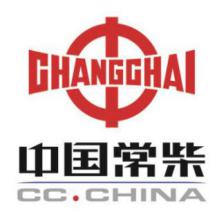 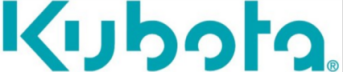 DY840 SpecificationsEngine BrandChangchai ZN390Changchai ZN390BT-25GKubota V1505-E4BEmission StandardChinese Stage IIIEuro Stage VEPA Tier 4 / Euro Stage VCooling SystemWater CoolingWater CoolingWater CoolingCylinders3 Cylinders3 Cylinders4 CylindersRated Power28.5KW (38.8HP)18.4KW(25HP)18.5KW (25HP)R.P.M.2600r/min2400 r/min2600 r/minModelDY840Dimension (LxWxH)2600 X1240 X 2130mmMax. reach(boom extended)3000mmMax. reach(boom retracted)2480mmBucket capacity450LRated loading capacity850kgMin. turning radius2480mmTurning angle45 DegreeSpeed12 km/hWeight1860kgStandard tire26X12-12Tire pressure2.8 barOil tank capacity40LPressure190barWorking oil flow33.5L/minx2Tracking oil flow78L/minOil model(mineral oil)L-HL46Fuel tank capacity23LBattery60Ah, 12V